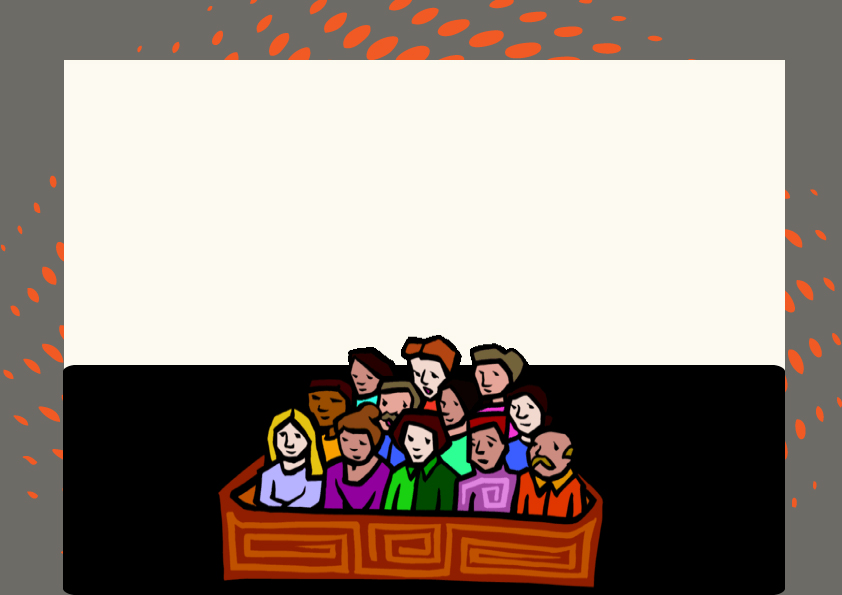 CERTIFICATE OF ATTENDANCEThis Honor is bestowned upon_______________________________________________In recognition of the perfect attendance recordFor the period _______________ to _________________Given at ______________________________________                    Date ____________                                 Signature ____________